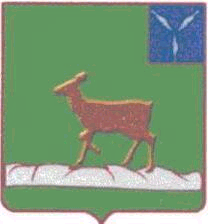 АДМИНИСТРАЦИЯ ИВАНТЕЕВСКОГО МУНИЦИПАЛЬНОГО РАЙОНА  САРАТОВСКОЙ ОБЛАСТИПОСТАНОВЛЕНИЕ От31.12.2019  №771                                                с. ИвантеевкаОб утверждении Положения о порядке предоставлениясубсидии муниципальным унитарным предприятиям района на финансовое обеспечение (возмещение) затрат на опубликование муниципальных правовых актов и иной официальной информации                   В соответствии  с   пунктом 7   Решения  районного Собрания  от25 декабря 2019 года № 93  « О бюджете Ивантеевского муниципального района    на 2020 год и плановый период 2021 и 2022 годов»,  администрация Ивантеевского муниципального района ПОСТАНОВЛЯЕТ:      1. Утвердить Положение о порядке предоставления субсидий из
местного бюджета муниципальным унитарным предприятиям района на финансовое обеспечение (возмещение) затрат на опубликование муниципальных правовых актов и иной официальной информации согласно приложению №1 к настоящему постановлению.    2. Контроль за исполнением настоящего постановления возложить на первого  заместителя Главы администрации Ивантеевского муниципального района Болмосова В.А.Глава Ивантеевскогомуниципального района                                                       В.В. Басов Приложение №1                                                                     к постановлению        администрации  Ивантеевского                                                                     муниципального района                                                                      от  31.12.2019  № 771Положение о порядке предоставления субсидии муниципальным унитарным предприятиям района на финансовое обеспечение (возмещение) затрат на опубликование муниципальных правовых актов и иной официальной информации. Настоящее   Положение разработано в соответствии с пунктом 7 Решения районного Собрания от 25 декабря 2019 года № 93 «О бюджете Ивантеевского муниципального района на 2020 год и плановый период 2021и 2022 годов» и устанавливает порядок предоставления  субсидии  в 2020            году. Пункт 1.Категория отбора.Предоставление субсидий муниципальным унитарным предприятиям (далее – получатель субсидии) на финансовое обеспечение (возмещение) затрат на  опубликование муниципальных правовых актов и иной официальной информации.Пункт 2. Цели предоставления субсидий.Субсидии направляются на расходы связанные с затратами на  опубликование муниципальных правовых актов и иной официальной информации.Пункт 3. Условия и порядок предоставления субсидий.Основанием для предоставления субсидии является соглашение, заключенное  между получателем субсидии и главным распорядителем.Субсидии  предоставляются в пределах бюджетных ассигнований и лимитов бюджетных обязательств, предусмотренных администрации Ивантеевского муниципального района (далее – главный распорядитель) в сводной бюджетной росписи бюджета  Ивантеевского муниципального района на 2020 год и плановый период 2021 и 2022 годов  по разделу 12  «Средства массовой информации» подразделу 02 «Периодическая печать и издательства», целевой  статье 9930008300 «Субсидии на финансовое обеспечение (возмещение) затрат на опубликование муниципальных правовых актов и иной официальной информации.», виду  расходов 810 «Субсидии юридическим лицам (кроме некоммерческих организаций), индивидуальным предпринимателям, физическим лицам – производителям товаров, работ, услуг». Перечисление субсидий осуществляется главным распорядителем на расчетный счет получателя субсидий, открытый им в кредитной организации.Субсидии носят целевой характер и не подлежат направлению на иные цели.В случае установления факта нарушения получателем субсидии условий использования субсидии, установленных при ее предоставлении, субсидия подлежит возврату получателем субсидии в местный бюджет в следующем порядке:уполномоченный орган издает приказ о возврате субсидии получателем субсидии в местный бюджет;в течение 7 календарных дней со дня издания приказа уполномоченный орган направляет получателю субсидии письменное требование о возврате субсидии с приложением копии указанного приказа и платежных реквизитов для осуществления возврата субсидии;получатель субсидии обязан в течение 15 календарных дней со дня получения требования, о возврате субсидии возвратить субсидию в местный бюджет;если в течение 15 календарных дней со дня получения требования, получатель субсидии не возвратил субсидию в местный бюджет, уполномоченный орган в течение 30 календарных дней со дня истечения указанного срока направляет материалы в суд для взыскания средств в судебном порядке.В случае, предусмотренном договором о предоставлении субсидии, неиспользованный в отчетном финансовом году остаток субсидии подлежит возврату получателем субсидии в текущем финансовом году в следующем порядке:уполномоченный орган до 1 февраля года, следующего за отчетным, издает приказ о возврате получателем субсидии в местный бюджет неиспользованного остатка субсидии (далее - остаток субсидии);в течение 7 календарных дней со дня издания приказа уполномоченный орган направляет получателю субсидии письменное требование о возврате субсидии с приложением копии указанного приказа и платежных реквизитов для осуществления возврата остатка субсидии;получатель субсидии обязан в течение 15 календарных дней со дня получения требования о возврате субсидии возвратить остаток субсидии в местный бюджет;в случае если в течение срока, 15 календарных дней, получатель субсидии не возвратил остаток субсидии в местный бюджет, уполномоченный орган в течение 30 календарных дней со дня истечения указанного срока направляет материалы в суд для взыскания средств в судебном порядке.При предоставлении субсидий, обязательным условием их предоставления, включаемым в договор (соглашение), является согласие их получателя  на осуществление главным распорядителем  бюджетных средств, предоставившим субсидию, и органами муниципального финансового контроля проверок соблюдения получателями субсидий условий, целей и порядка их предоставления.При предоставлении субсидий, обязательным условием их предоставления, включаемым в договор (соглашение), является запрет приобретения за счет полученных средств иностранной валюты, за исключением операций, осуществляемых в соответствии с валютным законодательством Российской Федерации при закупке (поставке) высокотехнологичного импортного оборудования, сырья и комплектующих изделий, а также связанных с достижением целей предоставления этих средств иных операций, определенных нормативными правовыми актами, муниципальными правовыми актами, регулирующими предоставление субсидий указанным юридическим лицам.В соответствии со статьей 78 Бюджетного кодекса Российской Федерации уполномоченным органом и органами муниципального финансового контроля (по согласованию) проводится обязательная проверка соблюдения условий, целей и порядка предоставления субсидии ее получателем.Верно: управляющая деламиадминистрации Ивантеевскогомуниципального района	А.М.Грачева